บันทึกข้อความ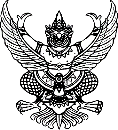 ส่วนราชการ    องค์การบริหารส่วนตำบลหนองแสง  ที่                                วันที่    เรื่อง                   เรียน  นายกองค์การบริหารส่วนตำบลหนองแสง                                                               เรื่องเดิมข้อเท็จจริงกฎหมาย/ระเบียบข้อพิจารณา/เสนอแนะลงชื่อ.............................................-2-ความเห็นของผู้บังคับบัญชา.............................................................................................................................................................(ลงชื่อ) .............................................ความเห็นของปลัดองค์การบริหารส่วนตำบลหนองแสง......................................................................................................................................     				(ลงชื่อ) ............................................. (นายอนุชิต  โพธิมาตย์)รองปลัดองค์การบริหารส่วนตำบล รักษาราชการแทนปลัดองค์การบริหารส่วนตำบลหนองแสงคำสั่งของนายกองค์การบริหารส่วนตำบลหนองแสง   (    ) อนุญาต    (    ) ไม่อนุญาตเพราะ.....................................         				(ลงชื่อ) .............................................  (นายอนุชิต  โพธิมาตย์)รองปลัดองค์การบริหารส่วนตำบล รักษาราชการแทนปลัดองค์การบริหารส่วนตำบล ปฏิบัติหน้าที่นายกองค์การบริหารส่วนตำบลหนองแสง